新 书 推 荐中文书名：《超越东方学：欧洲与北非之间的艾哈迈德-伊本-卡西姆-哈贾里》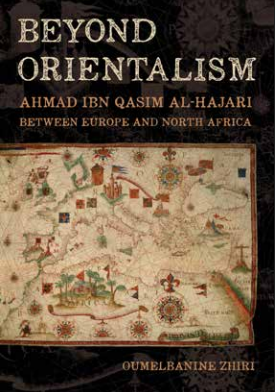 英文书名：BEYOND ORIENTALISM: Ahmad ibn Qasim al-Hajari between Europe and North Africa作    者：Oumelbanine Zhiri出 版 社：University of California Press代理公司：ANA/Chloe 页    数：332页出版时间：2023年9月 代理地区：中国大陆、台湾审读资料：电子稿类    型：历史内容简介：这是第一部深入研究欧洲和阿拉伯文学共和国之间合作性知识交流的著作。  《超越东方学》通过摩洛哥多面手艾哈迈德·伊本·卡西姆·哈贾里（Ahmad Ibn Qâsim al-Hajarî，约1570-1641年）非凡的一生和事业，重新诠释了我们对现代早期地中海的理解。乌梅尔巴尼·日里（Oumelbanine Zhiri）通过展示哈贾里与他那个时代一些最著名的欧洲东方学家的积极交往，论证了与欧洲同行平行运作的阿拉伯文学共和国的存在。  长期以来，人们对东方学的看法只赋予欧洲人权力，《超越东方学》对这一看法进行了重大纠正，强调了哈贾里和欧洲内外的其他“东方人”在该时代一些最重要的思想运动中所发挥的积极作用。日里探索了这两个知识分子网络之间的多重互动，将欧洲分散开来，揭示了哈贾里如何通过合作在欧洲、北非和中东之间传播知识。作者简介：乌梅尔巴尼·日里（Oumelbanine Zhiri）是加利福尼亚大学圣地亚哥分校（University of California, San Diego）法语和比较文学教授。她发表过关于利奥·阿非利加努斯（Leo Africanus）和弗朗索瓦·拉伯雷（François Rabelais）以及近代早期欧洲与北非之间联系的文化史的著作和文章。媒体评价：“本书通过莫里斯科多面手艾哈迈德·伊本·卡西姆·哈贾里非凡的生平和职业生涯，为阿拉伯-伊斯兰文学共和国与欧洲文学共和国并存提出了论据。在此过程中，作者重新阐述了我们对现代早期地中海地区知识交流的理解。”----沙龙·木下（Sharon Kinoshita），加利福尼亚大学圣克鲁兹分校地中海研讨会联合主任 “本书研究深入，文笔清晰，为我们打开了十六十七世纪努力和交流的新世界。”----纳塔莉·泽蒙·戴维斯（Natalie Zemon Davis），《捣蛋鬼游记：十六世纪世界之间的穆斯林》（Trickster Travels: A Sixteenth-Century Muslim Between Worlds）的作者感谢您的阅读！请将反馈信息发至：版权负责人Email：Rights@nurnberg.com.cn安德鲁·纳伯格联合国际有限公司北京代表处北京市海淀区中关村大街甲59号中国人民大学文化大厦1705室, 邮编：100872电话：010-82504106, 传真：010-82504200公司网址：http://www.nurnberg.com.cn书目下载：http://www.nurnberg.com.cn/booklist_zh/list.aspx书讯浏览：http://www.nurnberg.com.cn/book/book.aspx视频推荐：http://www.nurnberg.com.cn/video/video.aspx豆瓣小站：http://site.douban.com/110577/新浪微博：安德鲁纳伯格公司的微博_微博 (weibo.com)微信订阅号：ANABJ2002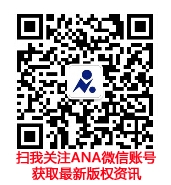 